Formular de înscriere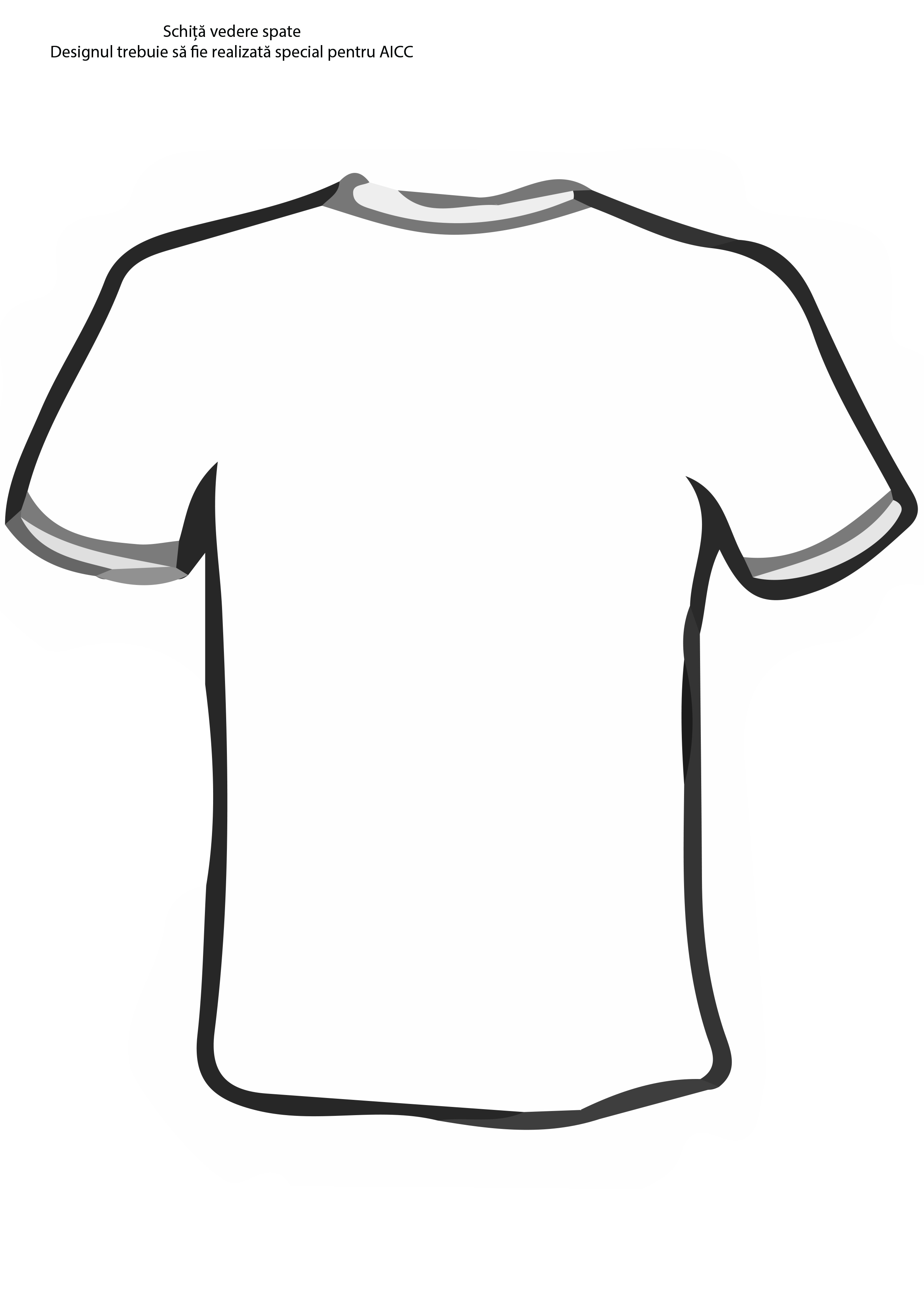 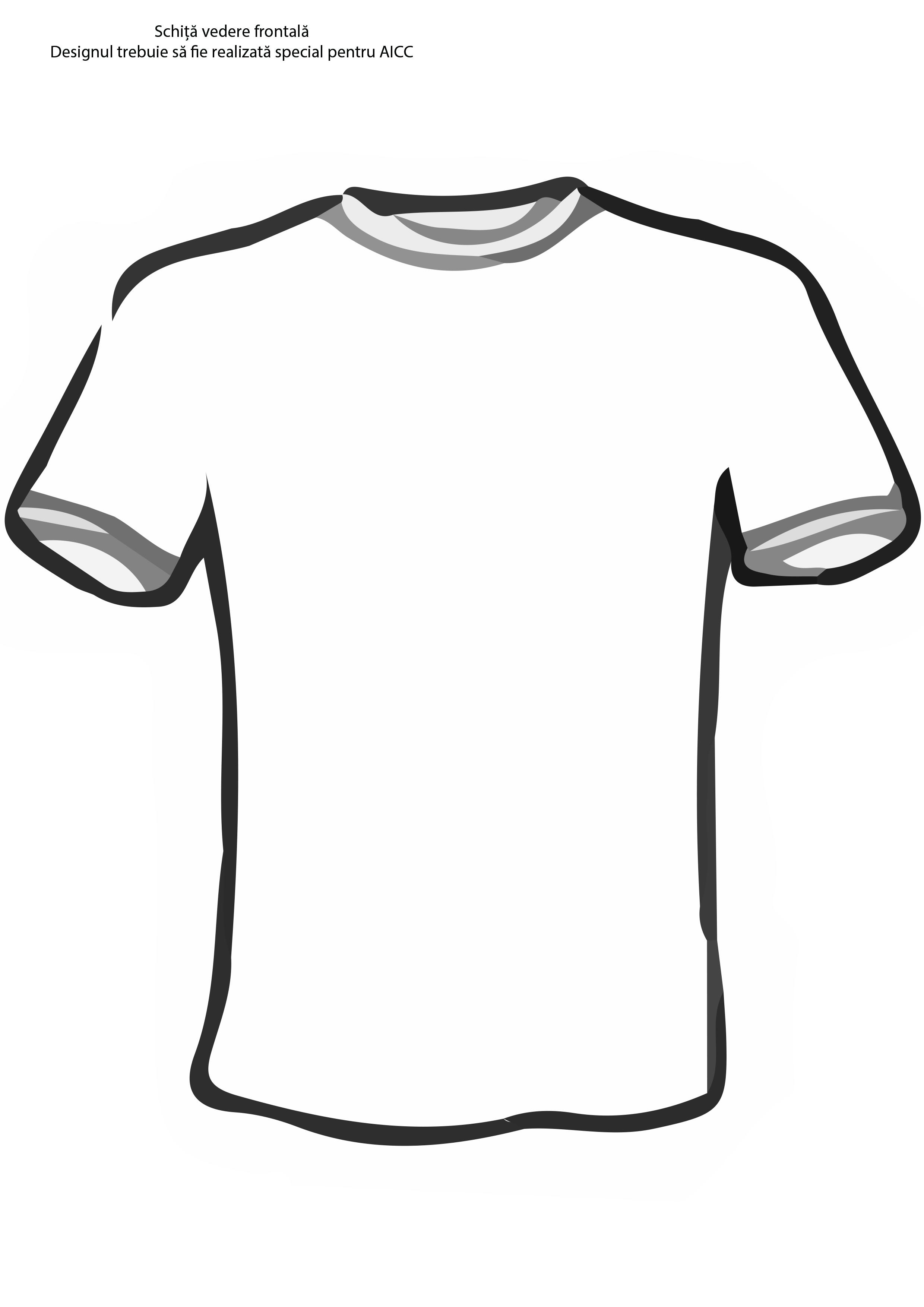 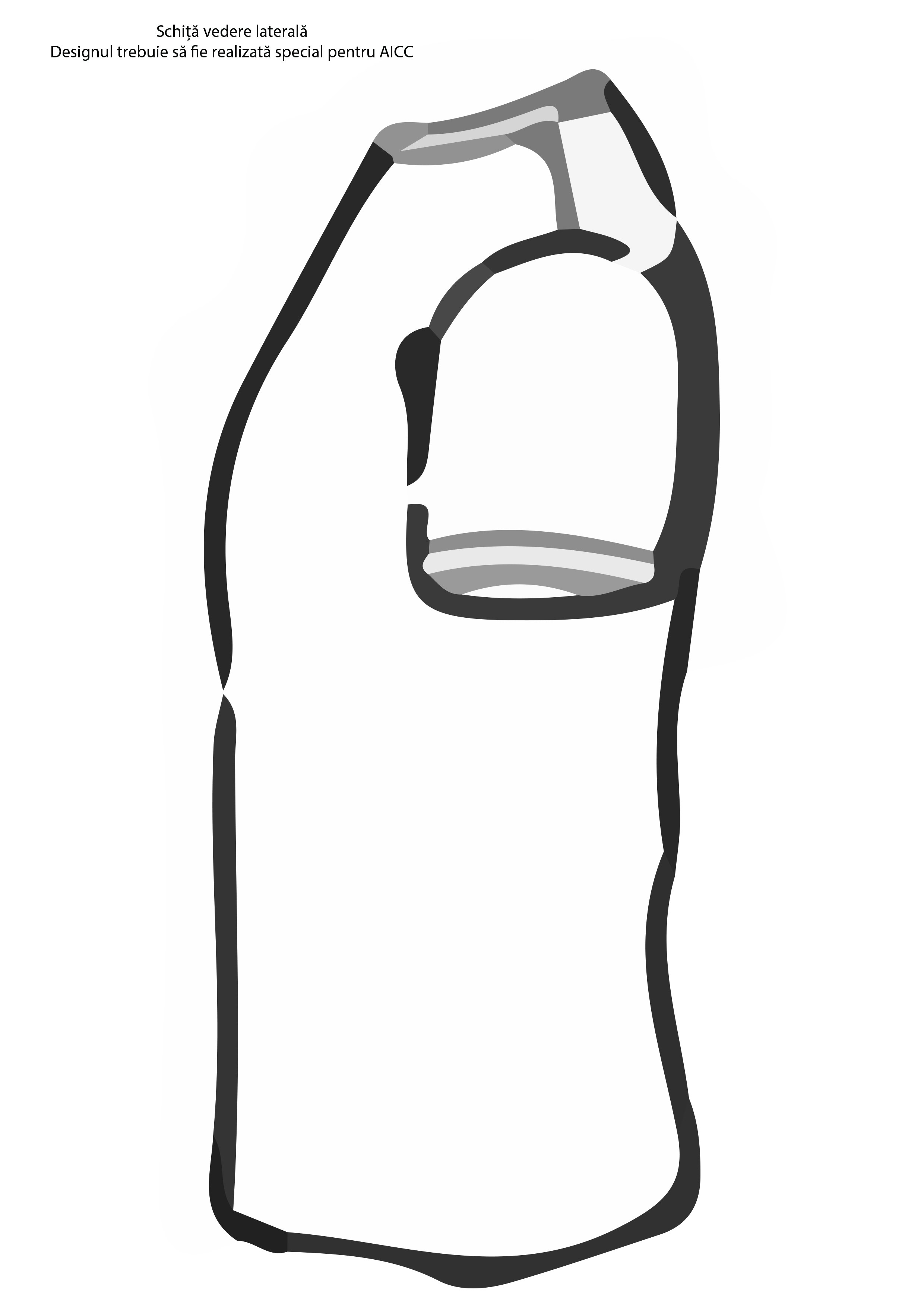 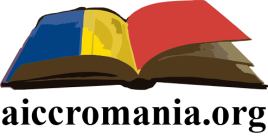 Asociaţia Identitate Culturală ContemporanăCalea Victoriei 155, bloc D1, scara 6, etaj 4, camera 2, București0213119509 / 0722259885 / www.aiccromania.org / office@aiccromania.orgNumeScurtă biografie (sau atașați un CV)Email și telefonACEST FORMULAR SE TRIMITE PÂNĂ LA DATA DE 1 IUNIE 2015, ORA 13 la adresa: inscriere@aiccromania.orgTERMENI ȘI CONDIȚIIPropunerile câștigătoare și necîștigătoare rămân în proprietatea Asociației Identitate Culturală Contemporană. Prin completarea acestui formular dați permisiunea Asociației Identitate Culturală Contemporană să folosească imaginile designului, în toate materiale de comunicare și consimțiți faptul că sunteți autorul lucrării propuse precum și că dețineți dreptul de autor și dreptul de utilizare/expunere a designului.